                                                                                   ЗАТВЕРДЖЕНОПротокол №  ____ від «_____» _________2023 р.засідання вченої ради НУБіП УкраїниОсвітньо-професійна програма вводиться в дію з 1 вересня 2023 р.ОСВІТНЬО-ПРОФЕСІЙНА  ПРОГРАМА «Лісове господарство»
підготовки здобувачівдругого (магістерського) рівня вищої освіти
за спеціальністю 205 «Лісове господарство»
галузі знань 20 «Аграрні науки та продовольство»
Кваліфікація: магістр з лісового господарстваСтандарт вищої освіти затверджено наказом МОН України від «05» січня 2021 р. №15Київ – 2023ЛИСТ ПОГОДЖЕННЯОсвітньої програми «Лісове господарство»Проректор з науково-педагогічної роботи                                             _________________ В.Д. ШинкарукНачальник навчального відділу _________________ Я.М. РудикДиректор ННІ ЛіСПГ  ___________________________ П.І. ЛакидаГарант освітньої програми  _____________________ О.П. БалаПЕРЕДМОВАОсвітньо-професійна програма (ОПП) для підготовки здобувачів вищої освіти другого (магістерського) рівня за спеціальністю «Лісове господарство» містить обсяг кредитів ЄКТС, необхідний для здобуття відповідного ступеня вищої освіти; перелік компетентностей випускника; нормативний зміст підготовки здобувачів вищої освіти, сформульований у термінах результатів навчання; форми атестації здобувачів вищої освіти; вимоги до наявності системи внутрішнього забезпечення якості вищої освіти.  Розроблено проектною  групою у складі:Бала Олександр Петрович, кандидат сільськогосподарських наук, доцент кафедри таксації лісу та лісового менеджменту, гарант програми.Лакида Петро Іванович, доктор сільськогосподарських наук, професор, директор навчально-наукового інституту лісового і садово-паркового господарства, професор кафедри таксації лісу та лісового менеджменту, член-кореспондент НААН України.Пінчук Андрій Петрович, кандидат сільськогосподарських наук, доцент, завідувач кафедри відтворення лісів та лісових меліорацій.Пузріна Наталія Василівна, кандидат сільськогосподарських наук, доцент, завідувачка кафедри лісівництва.Рецензії-відгуки зовнішніх стейкголдерів (за наявності):Карпук Анатолій Іванович,  доктор економічних наук, директор відокремленого підрозділу НУБіП України «Боярська лісова дослідна станція».Ірклієнко Сергій Петрович, кандидат сільськогосподарських наук, старший науковий співробітник, директор Українського центру підготовки, перепідготовки та підвищення кваліфікації кадрів лісового господарства «Укрцентркадриліс».ОПП «Лісове господарство» підготовки фахівців другого (магістерського) рівня вищої освіти за спеціальністю 205 «Лісове господарство» розроблена відповідно до Закону України «Про вищу освіту», Постанови Кабінету Міністрів України від 23.11.2011 р. № 1341 «Про затвердження Національної рамки кваліфікацій» із змінами згідно з Постановою КМ № 509 від 12.06.2019, Постанови Кабінету Міністрів України від 30.12.2015 р. № 1187 «Про затвердження Ліцензійних умов провадження освітньої діяльності закладів освіти» з урахуванням Положення «Про освітні програми у Національному університеті біоресурсів і природокористування України» затвердженого протоколом Вченої ради НУБіП України № 7 від 28.02.2018 р., наказу від 14.04.2021 р. № 369 «Про уведення в дію «Порядок формування навчального навантаження на 2021-2022 н.р. у НУБіП України», стандарту вищої освіти.ОСНОВНІ ТЕРМІНИ ТА ЇХ ВИЗНАЧЕННЯ У програмі терміни вживаються в такому значенні:1) автономність і відповідальність – здатність самостійно виконувати завдання, розв’язувати задачі і проблеми та відповідати за результати своєї діяльності;2) акредитація освітньої програми – оцінювання освітньої програми та/або освітньої діяльності вищого навчального закладу за цією програмою на предмет відповідності стандарту вищої освіти; спроможності виконати вимоги стандарту та досягти заявлених у програмі результатів навчання; досягнення заявлених у програмі результатів навчання;3) атестація – це встановлення відповідності засвоєних здобувачами вищої освіти рівня та обсягу знань, умінь, інших компетентностей вимогам стандартів вищої освіти;4) магістр  – це освітній ступінь, що здобувається на другому  рівні вищої освіти та присуджується вищим навчальним закладом у результаті успішного виконання здобувачем вищої освіти освітньої програми, обсяг якої становить 90 кредитів ЄКТС; 5) вища освіта – сукупність систематизованих знань, умінь і практичних навичок, способів мислення, професійних, світоглядних і громадянських якостей, морально-етичних цінностей, інших компетентностей, здобутих у закладі вищої освіти у відповідній галузі знань за певною кваліфікацією на рівнях вищої освіти, що за складністю є вищими, ніж рівень повної загальної середньої освіти;6) заклад вищої освіти – окремий вид установи, яка є юридичною особою приватного або публічного права, діє згідно з виданою ліцензією на провадження освітньої діяльності на певних рівнях вищої освіти, проводить наукову, науково-технічну, інноваційну та/або методичну діяльність, забезпечує організацію освітнього процесу і здобуття особами вищої освіти, післядипломної освіти з урахуванням їхніх покликань, інтересів і здібностей;7) галузь знань – основна предметна область освіти і науки, що включає групу споріднених спеціальностей, за якими здійснюється професійна підготовка;8) дисциплінарні компетентності – деталізовані програмі компетентності як результат декомпозиції компетентностей фахівця спеціальності (спеціалізації) певного рівня вищої освіти;9) європейська кредитна трансферно-накопичувальна система (ЄКТС) – система трансферу і накопичення кредитів, що використовується в європейському просторі вищої освіти з метою надання, визнання, підтвердження кваліфікацій та освітніх компонентів і сприяє академічній мобільності здобувачів вищої освіти; система ґрунтується на визначенні навчального навантаження здобувача вищої освіти, необхідного для досягнення визначених результатів навчання, та обліковується в кредитах ЄКТС;10) засоби діагностики – документи, що затверджені в установленому порядку, та призначені для встановлення ступеню досягнення запланованого рівня сформованості компетентностей студента при контрольних заходах;11) здобувачі вищої освіти – особи, які навчаються у вищому навчальному закладі на певному рівні вищої освіти з метою здобуття відповідного ступеня і кваліфікації;12) змістовий модуль – сукупність умінь, знань, цінностей, які забезпечують реалізацію певної компетентності;13) знання – осмислена та засвоєна суб’єктом наукова інформація, що є основою його усвідомленої, цілеспрямованої діяльності; знання поділяються на емпіричні (фактологічні) і теоретичні (концептуальні, методологічні);14) інтегральна компетентність – узагальнений опис кваліфікаційного рівня, який виражає основні компетентностні характеристики рівня щодо навчання та/або професійної діяльності;15) інтегрована оцінка – результат оцінювання конкретизованих завдань різних рівнів з урахуванням коефіцієнта пріоритетності (запланованого рівня сформованості компетентностей);16) інформаційне забезпечення навчальної дисципліни – засоби навчання, у яких системно викладено основи знань з певної дисципліни на рівні сучасних досягнень науки і культури, опора для самоосвіти і самонавчання (підручники; навчальні посібники, навчально-наочні посібники, навчально-методичні посібники, хрестоматії, словники, енциклопедії, довідники тощо);17) кваліфікаційний рівень – структурна одиниця національної рамки кваліфікацій, що визначається певною сукупністю компетентностей, які є типовими для кваліфікацій даного рівня;18) кваліфікація – офіційний результат оцінювання і визнання, який отримано, коли уповноважений компетентний орган установив, що особа досягла компетентностей (результатів навчання) за заданими стандартами;19) компетентність/компетентності (за НРК) – здатність особи до виконання певного виду діяльності, що виражається через знання, розуміння, уміння, цінності, інші особисті якості;20) комунікація – взаємозв’язок суб’єктів з метою передавання інформації, узгодження дій, спільної діяльності;21) кредит європейської кредитної трансферно-накопичувальної системи (далі – кредит ЄКТС) – одиниця вимірювання обсягу навчального навантаження здобувача вищої освіти, необхідного для досягнення визначених (очікуваних) результатів навчання; обсяг одного кредиту ЄКТС становить 30 годин. Навантаження одного навчального року за денною формою навчання становить, як правило, 60 кредитів ЄКТС;22) дипломна робота – це кваліфікаційна робота, що має на меті виконання виробничих завдань, спрямованих на організацію технологічного процесу (технічну підготовку, забезпечення функціонування, контроль) та управління (планування, облік, аналіз, регулювання) організацією та власне технологічним процесом; програми дипломних робіт зазвичай регламентовано певними професійними функціями й завданнями згідно з освітніми стандартами відповідних рівнів підготовки;23) дипломний проект – це кваліфікаційна робота, що присвячена реалізації виробничих завдань, переважна більшість яких віднесена до проектної та проектно-конструкторської професійних функцій; у межах цієї роботи передбачається виконання технічного завдання, ескізного й технічного проектів, робочої, експлуатаційної, ремонтної документації тощо;24) курсова робота – індивідуальне завдання, виконання якого спрямовано на організацію технологічного процесу (наприклад, технічну підготовку, забезпечення функціонування, контроль) та управління ним (планування, облік, аналіз, регулювання);25) курсовий проект – індивідуальне завдання виконання якого відноситься здебільшого до проектної та проектно-конструкторської діяльності; цей вид навчальної роботи може включати елементи технічного завдання, ескізні та технічні проекти, розроблення робочої, експлуатаційної, ремонтної документації тощо; виконання курсового проекту регламентується відповідними стандартами;26) методичне забезпечення навчальної дисципліни – рекомендації до супроводження навчальної діяльності студента за всіма видами навчальних занять, що містить, у тому числі інформацію щодо засобів та процедури контрольних заходів, їх форми та змісту, методів розв’язання вправ, джерел інформації;27) модульний контроль – оцінювання ступеню досягнення студентом запланованого рівня сформованості компетентностей за видами навчальних занять;28) навчальний елемент – мінімальна навчальна інформація самостійного смислового значення (поняття, явища, відношення, алгоритми);29) об’єкт діагностики – компетентності, опанування яких забезпечуються навчальною дисципліною;30) об’єкт діяльності – процеси, явища, технології або (та) матеріальні об’єкти на які спрямована діяльність фахівця (суб’єкта діяльності); незалежно від фізичної природи об’єкт діяльності має певний період (цикл) існування, який передбачає етапи: проектування (розроблення), протягом якого вирішуються питання щодо забезпечення певних його якостей та властивостей; створення (виробництва, впровадження); експлуатації, протягом якої об’єкт використовується за призначенням; відновлення (ремонту, удосконалення), яке пов’язане з відновленням властивостей якості, підвищенням ефективності тощо; утилізації та ліквідації;31) освітній процес – це інтелектуальна, творча діяльність у сфері вищої освіти і науки, що провадиться у закладі вищої освіти (науковій установі) через систему науково-методичних і педагогічних заходів та спрямована на передачу, засвоєння, примноження і використання знань, умінь та інших компетентностей у осіб, які навчаються, а також на формування гармонійно розвиненої особистості;32) освітня (освітньо-професійна чи освітньо-наукова) програма – система освітніх компонентів на відповідному рівні вищої освіти в межах спеціальності, що визначає вимоги до рівня освіти осіб, які можуть розпочати навчання за цією програмою, перелік навчальних дисциплін і логічну послідовність їх вивчення, кількість кредитів ЄКТС, необхідних для виконання цієї програми, а також очікувані результати навчання (компетентності), якими повинен оволодіти здобувач відповідного ступеня вищої освіти;33) освітня діяльність – діяльність вищих навчальних закладів, що провадиться з метою забезпечення здобуття вищої, післядипломної освіти і задоволення інших освітніх потреб здобувачів вищої освіти та інших осіб;34) підсумковий контроль – комплексне оцінювання запланованого рівня сформованості дисциплінарних компетентностей;35) поточний контроль – оцінювання засвоєння студентом навчального матеріалу під час проведення аудиторного навчального заняття (опитування студентів на лекціях, перевірка та прийом звітів з виконання лабораторних робіт, тестування тощо);36) програма дисципліни – нормативний документ, що визначає зміст навчальної дисципліни відповідно до освітньої програми, розробляється кафедрою, яка закріплена наказом ректора для викладання дисципліни;37) результати навчання (Закон України «Про вищу освіту») – сукупність знань, умінь, навичок, інших компетентностей, набутих особою у процесі навчання за певною освітньо-професійною, освітньо-науковою програмою, які можна ідентифікувати, кількісно оцінити та виміряти;38) результати навчання (Національна рамка кваліфікацій) – компетентності (знання, розуміння, уміння, цінності, інші особисті якості), які набуває та/або здатна продемонструвати особа після завершення навчання;39) рівень сформованості дисциплінарної компетентності – частка правильних відповідей або виконаних суттєвих операцій від загальної кількості запитань або суттєвих операцій еталону рішень;40) робоча програма дисципліни – нормативний документ, що розроблений на основі програми дисципліни відповідно до річного навчального плану (містить розподіл загального часу на засвоєння окремих навчальних елементів і модулів за видами навчальних занять та формами навчання);41) самостійна робота – діяльність студента з вивчення навчальних елементів та змістових модулів, опанування запланованих компетентностей, виконання індивідуальних завдань, підготовки до контрольних заходів;42) спеціалізація – складова спеціальності, що визначається закладом вищої освіти та передбачає профільну спеціалізовану освітньо-професійну чи освітньо-наукову програму підготовки здобувачів вищої та післядипломної освіти;43) спеціальність – складова галузі знань, за якою здійснюється професійна підготовка;44) стандарт вищої освіти – це сукупність вимог до змісту та результатів освітньої діяльності вищих навчальних закладів і наукових установ за кожним рівнем вищої освіти в межах кожної спеціальності;45) стандарт освітньої діяльності – це сукупність мінімальних вимог до кадрового, навчально-методичного, матеріально-технічного та інформаційного забезпечення освітнього процесу вищого навчального закладу й наукової установи;46) уміння – здатність застосовувати знання для виконання завдань та розв’язання задач і проблем; уміння поділяються на когнітивні (інтелектуальнотворчі) та практичні (на основі майстерності з використанням методів, матеріалів, інструкцій та інструментів);47) якість вищої освіти – рівень здобутих особою знань, умінь, навичок, інших компетентностей, що відображає її компетентність відповідно до стандартів вищої освіти.1. Профіль освітньо-професійної програми 
«Лісове господарство» зі спеціальності 205 «Лісове господарство»2. Перелік компонент освітньо-професійної програми «Лісове господарство» та їх логічна послідовність2.1. Перелік компонент ОПП2.2. Структурно-логічна схемаСтруктурно-логічна схема підготовки магістрів освітньо-професійної програми «Лісове господарство»3. Форма атестації здобувачів вищої освітиАтестація випускників освітньо-професійної програми спеціальності 205 «Лісове господарство» проводиться у формі захисту магістерської кваліфікаційної роботи та завершується видачею документу встановленого зразка про присудження йому ступеня магістра із кваліфікацією: магістр з лісового господарства.Атестація здійснюється відкрито і публічно.Кваліфікаційна робота передбачає самостійне розв’язання складної задачі у сфері лісового господарства, що потребує проведення досліджень та/або здійснення інновацій.Кваліфікаційна робота не повинна містити академічний плагіат, фабрикацію, фальсифікацію.Кваліфікаційна робота має бути оприлюднена на офіційному сайті закладу вищої освіти або його підрозділу, або у репозитарії закладу вищої освіти.4. Матриця відповідності програмних компетентностей компонентам освітньо-професійної програми «Лісове господарство»5. Матриця забезпечення програмних результатів навчання (ПРН) відповідними компонентамиосвітньо-професійної програми «Лісове господарство»МІНІСТЕРСТВО ОСВІТИ І НАУКИ УКРАЇНИНАЦІОНАЛЬНИЙ УНІВЕРСИТЕТ БІОРЕСУРСІВ І ПРИРОДОКОРИСТУВАННЯ УКРАЇНИННІ ЛІСОВОГО І САДОВО-ПАРКОВОГО ГОСПОДАРСТВАНАВЧАЛЬНИЙ ПЛАНпідготовки фахівців 2022 року вступуРівень вищої освіти 		     другий (магістерський) Галузь знань                                                                20 «Аграрні науки та продовольство»Спеціальність                                                              205  «Лісове господарство»Освітня програма                          		«Лісове господарство» Орієнтація освітньої програми	освітньо-професійнаФорма навчання                                                          денна Термін навчання (обсяг кредитів ЄКТС)                    1 рік 4 місяці (90)На основі                                                                      ОС «Бакалавр», ОКР «Спеціаліст», ОС «Магістр»Освітній ступінь                                                            «Магістр»Кваліфікація                                                                  магістр з лісового господарстваI. ГРАФІК ОСВІТНЬОГО ПРОЦЕСУ підготовки фахівців другого (магістерського) рівня вищої освіти 2023 року вступуспеціальності «Лісове господарство»освітньо-професійної програми «Лісове господарство»II. ПЛАН ОСВІТНЬОГО ПРОЦЕСУ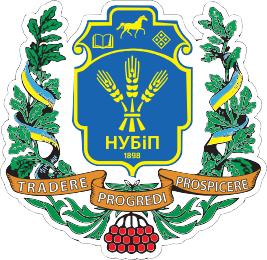 МІНІСТЕРСТВО ОСВІТИ І НАУКИ УКРАЇНИНАЦІОНАЛЬНИЙ УНІВЕРСИТЕТ БІОРЕСУРСІВ І ПРИРОДОКОРИСТУВАННЯ УКРАЇНИ1 - Загальна інформація1 - Загальна інформаціяПовна назва вищого закладу освіти та структурного підрозділуНаціональний університет біоресурсів і природокористування УкраїниНавчально-науковий інститут лісового і садово-паркового господарстваСтупінь вищої освіти та назва кваліфікації мовою оригіналуМагістр з лісового господарстваОфіційна назва освітньо- професійної програмиЛісове господарствоТип диплому та обсяг освітньо-професійної програмиДиплом магістра, одиничний90 кредитів ЄКТС, термін навчання 1рік 4 місяціНаявність акредитаціїАкредитація освітньо-професійної програми проведена у 2018 році (наказ МОН України від 08.01.2019 р. № 13, сертифікат про акредитацію Серія УД №11006794 відповідно до рішення Акредитаційної комісії від 27 грудня 2018 р. протокол № 133. Термін дії сертифіката до 1 липня 2024 року.Цикл/рівеньНРК України – 7 рівень, FQ -ЕНЕА - другий цикл,ЕQF-LLL – 7 рівеньПередумовиУмови вступу визначаються «Правилами прийому до Національного університету біоресурсів і природокористування України», затвердженими Вченою радоюНаявність базової вищої освіти. Мова(и) викладанняУкраїнська, англійськаТермін дії освітньо-професійної програмиТермін дії освітньо-професійної програми «Лісове господарство» до 1 липня 2024 року.Інтернет-адреса постійного розміщення опису освітньої програмиhttps://nubip.edu.ua/node/466012 - Мета освітньо-професійної програми2 - Мета освітньо-професійної програмиМетою освітньо-професійної  програми є формування у майбутнього фахівця здатності динамічно поєднувати знання, уміння, комунікативні навички і спроможності з автономною діяльністю та відповідальністю під час вирішення завдань та проблемних питань у галузі лісового господарства стосовно відтворення, вирощування, догляду, формування лісових насаджень, їх інвентаризації та проектування лісогосподарських заходів,  використання лісових ресурсів, заготівлі деревини, управління лісогосподарським виробництвом та впровадження інноваційних технологій у професійну діяльність.Метою освітньо-професійної  програми є формування у майбутнього фахівця здатності динамічно поєднувати знання, уміння, комунікативні навички і спроможності з автономною діяльністю та відповідальністю під час вирішення завдань та проблемних питань у галузі лісового господарства стосовно відтворення, вирощування, догляду, формування лісових насаджень, їх інвентаризації та проектування лісогосподарських заходів,  використання лісових ресурсів, заготівлі деревини, управління лісогосподарським виробництвом та впровадження інноваційних технологій у професійну діяльність.3 - Характеристика освітньо-професійної програми3 - Характеристика освітньо-професійної програмиПредметна область (галузь знань, спеціальність, спеціалізація(за наявності))Галузь знань 20 «Аграрні науки та продовольство»Спеціальність 205 «Лісове господарство»Орієнтація освітньої програмиОсвітньо-професійнаОсновний фокус освітньо-професійної програми та спеціалізаціїСпеціальна, в галузі 20 «Аграрні науки та продовольство», спеціальності 205 «Лісове господарство». У межах освітньої програми функціонують наступні вибіркові блоки професійного спрямування: практичне лісівництво та мисливствознавство, охорона та захист лісу, відтворення лісів та лісові меліорації, поновлення та розведення лісу, лісова меліорація, менеджмент лісових ресурсів та лісовпорядкування, Forest Management in Eastern Europe (другий та третій семестри підготовки фахівців у межах даного вибіркового блоку реалізується англійською мовою).Вибір двох навчальних дисциплін відбувається у межах широкого вибору студентів. Результатом вивчення цих навчальних дисциплін буде посилення загальних компетентностей та програмних результатів навчання.Ключові слова: ліс, відтворення, збереження, продуктивність, оцінка, охорона лісів, лісова екосистема, мисливство, меліорація, управління, інвентаризація та моніторинг.Особливості освітньо-професійної програмиПрограма передбачає обов’язковою умовою проходження навчальної та виробничої практики на провідних лісогосподарських, лісомисливських та мисливських підприємствах, що знаходяться у системі управління Державного агентства лісових ресурсів України. Другий та третій семестри підготовки фахівців у межах вибіркового блоку «Forest Management in Eastern Europe» реалізується англійською мовою та є можливістю для впровадження міжнародної мобільності.4 – Придатність випускників до працевлаштування та подальшого навчання4 – Придатність випускників до працевлаштування та подальшого навчанняПридатність до працевлаштуванняЗгідно з чинною редакцією Національного класифікатора України: Класифікатор професій (ДК 003:2010) випускник з професійною кваліфікацією «Магістр лісового господарства» здатний виконувати зазначену в ДК 003-2010 професійну роботу:     1221 – Керівники виробничих підрозділів у сільському, лісовому та водному господарствах, у риборозведенні, рибальстві та природно-заповідній справі;    1412 – Менеджери (управителі) у лісовому господарстві; 2213 – Професіонали в агрономії, водному господарстві, зооінженерії, лісівництві, меліорації та природно-заповідній справі;    231 – Викладачі університетів та вищих навчальних закладів;    232 – Викладачі середніх навчальних закладів.Подальше навчанняМагістр із спеціальності «Лісове господарство» має право продовжити навчання для здобуття третього (освітньо-наукового) рівня – доктора філософії5 - Викладання та оцінювання5 - Викладання та оцінюванняВикладання та навчанняСтуденто-центроване навчання, технологія проблемного і диференційованого навчання, технологія інтенсифікації та індивідуалізації навчання, технологія програмованого навчання, інформаційна технологія, технологія розвивального навчання, кредитно-трансферна система організації навчання, електронне навчання в системі Еlearn, самонавчання (визнання результатів навчання, здобутих у неформальній освіті), навчання на основі досліджень. Викладання проводиться у вигляді: лекції, мультимедійної лекції, інтерактивної лекції, семінарів, практичних занять, лабораторних робіт, самостійного навчання на основі підручників та конспектів, консультації з викладачами, підготовка магістерської роботи.ОцінюванняВиди контролю: поточний, тематичний, періодичний, підсумковий, самоконтроль.Екзамени, заліки та диференційовані заліки проводяться відповідно до вимог «Положення про екзамени та заліки в Національному університеті біоресурсів і природокористування України» (2021 р.). У НУБіП України використовується рейтингова форма контролю після закінчення логічно завершеної частини лекційних та практичних занять (модуля) з певної дисципліни. Її результати враховуються під час виставлення підсумкової оцінки.  Рейтингове оцінювання знань студентів не скасовує традиційну систему оцінювання, а існує поряд із нею. Воно робить систему оцінювання більш гнучкою, об’єктивною і сприяє систематичній та активній самостійній роботі студентів протягом усього періоду навчання, забезпечує здорову конкуренцію між студентами у навчанні, сприяє виявленню і розвитку творчих здібностей студентів.Оцінювання навчальних досягнень здійснюється за 100-бальною (рейтинговою) шкалою, національною 4-х бальною шкалою («відмінно», «добре», «задовільно», «незадовільно») і вербальною («зараховано», «незараховано») системами. Письмові екзамени із співбесідою, здача звітів та захист лабораторних/практичних робіт, рефератів в якості самостійної роботи, проведення дискусій, семінарів та модулів. Детальна інформація про особливості оцінювання наводиться у навчальних робочих програмах (силабусах) навчальних дисциплін.Державна атестація: захист магістерської роботи6 – Програмні компетентності6 – Програмні компетентностіІнтегральна компетентністьЗдатність розв’язувати складні задачі і проблеми 
у галузі лісового та мисливського господарства або у процесі навчання, що передбачає проведення досліджень або здійснення інновацій та характеризується невизначеністю умов і вимог.Загальні компетентності (ЗК)ЗК 1. Здатність виявляти, ставити та вирішувати  проблеми.ЗК 2. Здатність до пошуку, оброблення та аналізу  інформації з різних джерел.3К 3. Здатність використовувати інформаційні та  комунікаційні технології.ЗК 4. Здатність генерувати нові ідеї (креативність).ЗК 5. Здатність розробляти проекти та управляти ними.ЗК 6. Здатність оцінювати та забезпечувати якість  виконуваних робіт.ЗК 7. Здатність працювати в міжнародному контексті.Спеціальні (фахові, предметні) компетентності (СК)СК 1. Здатність критично осмислювати проблеми лісового господарства й дотичні міждисциплінарні проблеми та приймати ефективні рішення щодо їх вирішення.СК 2. Здатність забезпечувати сталий розвиток лісового господарства.СК 3. Здатність оцінювати регіональні особливості природно-кліматичних умов для організації ефективного лісового господарства, виконання лісами різнопланових функцій та збільшення площ лісів.СК 4. Здатність розробляти та реалізовувати поточні та стратегічні плани розвитку підприємств лісової галузі, беручи до уваги ресурси, ризики, а також економічні, правові та екологічні аспекти.СК 5. Здатність інтегрувати знання та розв’язувати складні задачі лісового господарства у широких або мультидисциплінарних контекстахСК 6. Здатність здійснювати просвітницьку діяльність серед населення для формування в них екологічного мислення, свідомості та відповідальності за стан довкілля. 7 – Програмні результати навчання7 – Програмні результати навчанняРН 1. Спеціалізовані концептуальні знання, що включають сучасні наукові здобутки у сфері лісового господарства та є основою для оригінального мислення, забезпечення сталого розвитку та проведення досліджень.РН 2. Вільно спілкуватись усно і письмово українською та іноземною мовами при обговоренні професійних питань, досліджень та інновацій у сфері лісового господарства.РН 3.Приймати ефективні рішення з питань лісового господарства, у тому числі у складних і непередбачуваних умовах; прогнозувати його розвиток; визначати фактори, що впливають на досягнення поставлених цілей; аналізувати і порівнювати альтернативи; оцінювати ризики та імовірні наслідки рішеньРН 4. Відшуковувати необхідні дані в науковій літературі, базах даних та інших джерелах, аналізувати та оцінювати ці дані;РН 5. Здійснювати управління складною діяльністю у сфері лісового господарства та у ширших контекстах, забезпечувати якість, оцінювати ефективність і результативність діяльностіРН 6. Оцінювати стан лісових фітоценозів, лісові ресурси в конкретних лісорослинних умовах, їх потенціал та прогнозувати можливості використання.РН 7. Розробляти та реалізовувати наукові та прикладні проекти у сфері лісового господарства з урахуванням доступних ресурсів та ризиків, а також економічних, правових та екологічних аспектів.РН 8. Розробляти та вдосконалювати технологічні і виробничі процеси, впроваджувати сучасні цифрові технології.РН 9. Визначати критерії ефективності та обирати оптимальну стратегію ведення лісового господарства залежно від зовнішніх та внутрішніх умов;РН 10. Зрозуміло і недвозначно доносити власні знання, висновки та аргументацію з питань лісового господарства та дотичних проблем до фахівців і нефахівців, зокрема до осіб, які навчаються.РН 11. Застосовувати сучасні експериментальні та математичні методи, цифрові технології та спеціалізоване програмне забезпечення для розв’язання складних задач лісового та мисливського господарства.РН 12. Здійснювати дослідження та/або провадити інноваційну діяльність з метою отримання нових знань та створення нових технологій й продуктів лісового та мисливського господарства та в ширших мультидисциплінарних контекстах.8 – Ресурсне забезпечення реалізації освітньо-професійної програми8 – Ресурсне забезпечення реалізації освітньо-професійної програмиКадрове забезпеченняВсього науково-педагогічних працівників – 86 у т.ч.- член-кореспондент НААН України – 1- академіки та член-кореспонденти громадських академій – 26- доктори наук, професори – 25- кандидати наук, доценти – 57Матеріально-технічне забезпеченняНавчально-лабораторна база структурних підрозділів ННІ лісового і садово-паркового господарства дозволяє організовувати та проводити заняття з усіх навчальних дисциплін на задовільному рівні. Для проведення лекційних занять використовуються мультимедійні проектори, навчальні лабораторії обладнані необхідними приладами та інструментами. Серед останніх є унікальні, апаратно-програмний комплекс Field-Map (який містить: польовий комп'ютер, лазерний далекомір TruPulse 200 (360), електронний комплекс MapStar II, 3-D сканер, 7 електронних ключів для програмного забезпечення, комплект програмного забезпечення Fiel-Map) та геосервер (містить: СУБД MS SQL server 2008 R2, геопросторова база даних 6 лісогосподарських підприємств та атрибутивна реляційна база даних «Повидільно-таксаційна характеристика лісів» 6 лісогосподарських підприємств, 2 комп'ютерні класи (25 комп'ютерів)). Згадані комплекси використовуються на заняттях із значної кількості дисциплін, зокрема у межах вибіркового блоку професійного спрямування «Менеджмент лісових ресурсів та лісовпорядкування». В інституті функціонує музей лісових звірів і птахів ім. О.О. Салганського, де представлені 154 види птахів (14 рядів) та 19 видів ссавців (2 ряди). Лабораторії патології лісу імені професора А.В. Цилюрика та ентомологічної експертизи й захисту лісу оснащені електронними мікроскопами, мікроскопами, мають фітопатологічні та ентомологічні колекції для роботи студентів.Практична підготовка магістрів лісового господарства здійснюється також на навчально-дослідному розсаднику та лабораторіях кафедри відтворення лісів та лісових меліорацій, які обладнані: рН-метр-150 МИ, ламінар-бокс «Лада 2М», ваги аналітичні ВЛКТ-500-М, Дистилятор ДЕ-1, бактерицидні лампи, ваги електронні AXIS, сушильна шафа СНОЛ, термостат ПРС 1, магнітний змішувач з підігрівом, люкс метр Ю16, апарат для пророщування насіння типу Якобсена.Базовим центром практичної підготовки фахівців ОС «Магістр» є Відокремлений підрозділ НУБіП України «Боярська лісова дослідна станція».Інформаційне та навчально-методичне забезпеченняОфіційний веб-сайт https://nubip.edu.ua містить інформацію про освітні програми, навчальну, наукову і виховну діяльність, структурні підрозділи, правила прийому, контакти. Всі зареєстровані в університеті користувачі мають необмежений доступ до мережі Інтернет. Матеріали навчально-методичного забезпечення освітньо-професійної програми викладені на освітньому порталі «Навчальна робота»: https://nubip.edu.ua/node/46601.Бібліотечний фонд багатогалузевий, нараховує понад один мільйон примірників вітчизняної та зарубіжної літератури, у т.ч. рідкісних видань, спеціальних видів науково-технічної літератури, авторефератів дисертацій (з 1950 р.), дисертацій (з 1946 р.), більше 500 найменувань журналів та більше 50 назв газет. Фонд комплектується матеріалами з сільського та лісового господарства, економіки, техніки та суміжних наук.Бібліотечне обслуговування читачів проводиться на 8 абонементах, у 7 читальних залах на 527 місць, з яких: 4 галузеві, 1 універсальний та 1 спеціалізований читальний зал для викладачів, аспірантів та магістрів (Reference Room); МБА; каталоги, в т.ч. електронний (понад 206292 одиниць записів); бібліографічні картотеки (з 1954 р.); фонд довідкових і бібліографічних видань. Щорічно бібліотека обслуговує понад 40000 користувачів, у т.ч. 14000 студентів. Книговидача становить понад 1 млн примірників на рік.Читальні зали забезпечені бездротовим доступом до мережі Інтернет. Всі ресурси бібліотеки доступні через сайт університету: https://nubip.edu.ua.Цифрова бібліотека НУБіП України була створена у листопаді 2019 р., доступна з мережі Інтернет та містить зараз 790 повнотекстових документи, серед них: 150 навчальних підручників та посібників; 117 монографій; 420 авторефератів дисертацій; 98 оцифрованих рідкісних та цінних видань з фондів бібліотеки (1795-1932 рр.).Важливим електронним ресурсом також є електронна бібліотека (з локальної мережі університету), де є понад 6409 повнотекстових документів (підручників, навчальних посібників, монографій, методичних рекомендацій).З  січня 2017 р. в НУБіП України відкрито доступ до однієї із найбільших наукометричних баз даних Web of Science.З листопада 2017 року в НУБіП України відкрито доступ до наукометричної та універсальної реферативної бази даних SCOPUS видавництва Elsevier. Доступ здійснюється з локальної мережі університету за посиланням https://www.scopus.com.База даних SCOPUS індексує близько 22000 назв різних видань (серед яких 55 українських) від більш ніж 5000 видавництв. Матеріали навчально-методичного забезпечення освітньо-професійної програми викладені на навчально-інформаційному порталі НУБіП України http://elearn.nubip.edu.ua. 9 – Академічна мобільність9 – Академічна мобільністьНаціональна кредитна мобільністьНа основі двосторонніх договорів між НУБіП України та закладами вищої освіти України.Міжнародна кредитна мобільністьНині університетом укладено 3 нові угоди про співробітництво у рамках Програми «Еразмус+»: «Кредитна мобільність» за результатами конкурсу 2016-2021 років університет уклав Міжінституційні угоди на реалізацію академічної мобільності із 20 європейськими університетами:  Латвійський сільськогосподарський університет;  Університетом екології та менеджменту в Варшаві, Польща;  Варшавський університет наук про життя, Польща;  Університетом Александраса Стульгінскіса, Литва;  Університет Агрісуп, Діжон, Франція;  Університетом Фоджа, Італія;  Університет Дікле, Туреччина;  Технічний університет Зволен, Словаччина;  Вроцлавський університет наук про житгя, Польща;  Вища школа сільського господарства м Лілль, Франція;  Університет короля Міхаіла 1, Тімішоара, Румунія;  Університет прикладних наук Хохенхайм, Німеччина;  Норвезький університет наук про життя. Норвегія;  Шведський університет сільськогосподарських наук, UPSALA;  Університет Ллейда, Іспанія;  Університет прикладних наук Вайєнштефан-'Гріздорф, Німеччина;  Загребський університет, Хорватія;  Неапольський Університет Федеріка 2, Італія; Університетом м. Тарту, Естонія; Словацьким аграрним університетом, м. Нітра.Навчання іноземних здобувачів вищої освітиНавчання іноземних здобувачів вищої освіти проводиться на загальних умовах з додатковою мовною підготовкою. Також у межах вибіркового блоку фахового спрямування «Forest Management in Eastern Europe», другий та третій семестри підготовки фахівців реалізується англійською мовою.Код н/дКомпоненти освітньої програми (навчальні дисципліни, курсові проекти (роботи), практики, кваліфікаційна робота)КількістькредитівФормапідсумковогоконтролю1. ЦИКЛ ЗАГАЛЬНОЇ ПІДГОТОВКИ1. ЦИКЛ ЗАГАЛЬНОЇ ПІДГОТОВКИ1. ЦИКЛ ЗАГАЛЬНОЇ ПІДГОТОВКИ1. ЦИКЛ ЗАГАЛЬНОЇ ПІДГОТОВКИОбов’язкові компоненти ОППОбов’язкові компоненти ОППОбов’язкові компоненти ОППОбов’язкові компоненти ОППОК 1Управління лісогосподарським виробництвом5екзаменОК 2Лісова політика4екзаменОК 3Методологія та організація досліджень лісових екосистем4екзаменВибіркові компоненти ОППВибіркові компоненти ОППВибіркові компоненти ОППВибіркові компоненти ОППвільного вибору за уподобаннями студентів із переліку дисциплінвільного вибору за уподобаннями студентів із переліку дисциплінвільного вибору за уподобаннями студентів із переліку дисциплінвільного вибору за уподобаннями студентів із переліку дисциплінВКУ 1Вибіркова дисципліна 14залікВКУ 2Вибіркова дисципліна 24залік2. ЦИКЛ СПЕЦІАЛЬНОЇ (ФАХОВОЇ) ПІДГОТОВКИ2. ЦИКЛ СПЕЦІАЛЬНОЇ (ФАХОВОЇ) ПІДГОТОВКИ2. ЦИКЛ СПЕЦІАЛЬНОЇ (ФАХОВОЇ) ПІДГОТОВКИ2. ЦИКЛ СПЕЦІАЛЬНОЇ (ФАХОВОЇ) ПІДГОТОВКИОбов’язкові компоненти ОППОбов’язкові компоненти ОППОбов’язкові компоненти ОППОбов’язкові компоненти ОППОК 4Регулювання продуктивності лісів6екзаменОК 5Планування лісогосподарського виробництва9екзаменОК 6Sustainable forestry4екзаменОК 7ГІС-технології у лісовому господарстві6екзаменОК 8Практична підготовка7залікОК 9Підготовка та захист магістерської роботи5Захист роботиВибіркові компоненти ОППВибіркові компоненти ОППВибіркові компоненти ОППВибіркові компоненти ОППВільного вибору за спеціальностіВільного вибору за спеціальностіВільного вибору за спеціальностіВільного вибору за спеціальностіВибірковий блок 1 «Практичне лісівництво та мисливствознавство»Вибірковий блок 1 «Практичне лісівництво та мисливствознавство»Вибірковий блок 1 «Практичне лісівництво та мисливствознавство»Вибірковий блок 1 «Практичне лісівництво та мисливствознавство»ВК 1.1.Лісопромислове виробництво6екзаменВК 1.2.Лісові дороги і транспорт лісу5екзаменВК 1.3.Комплексне використання недеревинних ресурсів лісу5екзаменВК 1.4.Біологічні основи рубок догляду6екзаменВК 1.5.Управління популяціями диких тварин5екзаменВК 1.6.Лісова екологія та типологія4екзаменВК 1.7.Практична підготовка1залікВибірковий блок 2 «Охорона і захист лісу»Вибірковий блок 2 «Охорона і захист лісу»Вибірковий блок 2 «Охорона і захист лісу»Вибірковий блок 2 «Охорона і захист лісу»ВК 2.1.Патологія лісу з основами фітоімунітету5екзаменВК 2.2.Моніторинг шкідливих організмів лісових екосистем6екзаменВК 2.3.Інтегрований захист лісу5екзаменВК 2.4.Пожежна небезпека у лісах6екзаменВК 2.5.Організація охорони лісів від пожеж5екзаменВК 2.6.Діагностика хвороб лісу4екзаменВК 2.7.Практична підготовка1залікВибірковий блок 3 «Відтворення лісів та лісових меліорацій»Вибірковий блок 3 «Відтворення лісів та лісових меліорацій»Вибірковий блок 3 «Відтворення лісів та лісових меліорацій»Вибірковий блок 3 «Відтворення лісів та лісових меліорацій»ВК 3.1.Новітні технології деревного розсадництва4екзаменВК 3.2.Екоадаптаційне відтворення лісів6екзаменВК 3.3.Плантаційне лісовирощування5екзаменВК 3.4.Лісокультурні методи підвищення стійкості та продуктивності лісів5екзаменВК 3.5.Системи захисту ґрунтів від ерозії5екзаменВК 3.6.Сучасні технології лісового насінництва6екзаменВК 3.7.Практична підготовка1залікВибірковий блок 4  «Поновлення та розведення лісу»Вибірковий блок 4  «Поновлення та розведення лісу»Вибірковий блок 4  «Поновлення та розведення лісу»Вибірковий блок 4  «Поновлення та розведення лісу»ВК 4.1.Новітні технології насінництва та розсадництва6екзаменВК 4.2.Мікроклональне розмноження деревних рослин5екзаменВК 4.3.Сучасні підходи та методи відтворення лісів6екзаменВК 4.4.Лісокультурні методи підвищення стійкості та продуктивності лісів5екзаменВК 4.5.Лісові культури зелених зон5екзаменВК 4.6.Плантаційне лісовирощування4екзаменВК 4.7.Практична підготовка1залікВибірковий блок 5 «Лісова меліорація»Вибірковий блок 5 «Лісова меліорація»Вибірковий блок 5 «Лісова меліорація»Вибірковий блок 5 «Лісова меліорація»ВК 5.1.Ерозієзнавство та системи захисту ґрунтів від ерозій6екзаменВК 5.2.Захисне лісорозведення5екзаменВК 5.3.Впорядкування захисних насаджень5екзаменВК 5.4.Оптимізація лісоаграрних ландшафтів4екзаменВК 5.5.Лісова рекультивація земель6екзаменВК 5.6.Екоадаптаційне відтворення лісів5екзаменВК 5.7.Практична підготовка1залікВибірковий блок 6 «Менеджмент лісових ресурсів та лісовпорядкування»Вибірковий блок 6 «Менеджмент лісових ресурсів та лісовпорядкування»Вибірковий блок 6 «Менеджмент лісових ресурсів та лісовпорядкування»Вибірковий блок 6 «Менеджмент лісових ресурсів та лісовпорядкування»ВК 6.1.Менеджмент лісових ресурсів6екзаменВК 6.2.Зовнішньоекономічна діяльність в лісовому комплексі4екзаменВК 6.3.Лісові інформаційні системи5екзаменВК 6.4.Спеціальні види впорядкування лісів5екзаменВК 6.5.Інвентаризація та моніторинг лісів6екзаменВК 6.6.Моделювання продуктивності лісів5екзаменВК 6.7.Практична підготовка1залікВибірковий блок 7 «Forest Management in Eastern Europe»Вибірковий блок 7 «Forest Management in Eastern Europe»Вибірковий блок 7 «Forest Management in Eastern Europe»Вибірковий блок 7 «Forest Management in Eastern Europe»ВК 7.1.Vegetation Fires: Science & Management6екзаменВК 7.2.Pest Management in Forests of Eastern Europe6екзаменВК 7.3.Forest ecosystem services4екзаменВК 7.4.Agroforestry systems, practices and technologies5екзаменВК 7.5.Impact of natural disturbances on growth and yield5екзаменВК 7.6.Forest Inventory and Mapping5екзаменВК 7.7.Practical training1залікЗагальний обсяг обов'язкових компонентівЗагальний обсяг обов'язкових компонентів5050Загальний обсяг вибіркових компонентівЗагальний обсяг вибіркових компонентів4040ЗАГАЛЬНИЙ ОБСЯГ ОППЗАГАЛЬНИЙ ОБСЯГ ОПП9090ОК 1ОК 2ОК 3ОК 4ОК 5ОК 6ОК 7ОК 8ОК 9ВК 1.1.ВК 1.2.ВК 1.3.ВК 1.4.ВК 1.5.ВК 1.6.ВК 1.7.ВК 2.1.ВК 2.2.ВК 2.3.ВК 2.4.ВК 2.5.ВК 2.6.ВК 2.7.ВК 3.1.ВК 3.2.ВК 3.3.ВК 3.4.ВК 3.5.ВК 3.6.ВК 3.7.ЗК1++ЗК2+++++ЗК3++++ЗК4+++++++ЗК5+++++ЗК6++ЗК7++СК1++++++++++++СК2++++++++++СК3++++++++++++++СК4+++++++++СК5++++++++++СК6++++++++++ВК 4.1.ВК 4.2.ВК 4.3.ВК 4.4.ВК 4.5.ВК 4.6.ВК 4.7.ВК 5.1.ВК 5.2.ВК 5.3.ВК 5.4.ВК 5.5.ВК 5.6.ВК 5.7.ВК 6.1.ВК 6.2.ВК 6.3.ВК 6.4.ВК 6.5.ВК 6.6.ВК 6.7.ВК 7.1.ВК 7.2.ВК 7.3.ВК 7.4.ВК 7.5.ВК 7.6.ВК 7.7.ЗК1ЗК2++ЗК3++ЗК4++++++ЗК5++++ЗК6+ЗК7+++++++СК1+++++++++СК2++++++++++СК3+++++++++++СК4+++++++++СК5+++++++++СК6++++++++++ОК 1ОК 2ОК 3ОК 4ОК 5ОК 6ОК 7ОК 8ОК 9ВК 1.1.ВК 1.2.ВК 1.3.ВК 1.4.ВК 1.5.ВК 1.6.ВК 1.7.ВК 2.1.ВК 2.2.ВК 2.3.ВК 2.4.ВК 2.5.ВК 2.6.ВК 2.7.ВК 3.1.ВК 3.2.ВК 3.3.ВК 3.4.ВК 3.5.ВК 3.6.ВК 3.7.РН1+++++++++++++++++++++++++РН2+++++++++++++РН3+++++++++++++++++++++++РН4++++++++++++++РН5+++++++++++++++++++++РН6++++++++++++++++++++РН7+++++++++++++++++++++РН8++++++++++++++++++++++++++РН9++++++++++++++++++РН10+++++++++++++РН11+++++++++++++++++++++++++РН12++++++++++++++++++ВК 4.1.ВК 4.2.ВК 4.3.ВК 4.4.ВК 4.5.ВК 4.6.ВК 4.7.ВК 5.1.ВК 5.2.ВК 5.3.ВК 5.4.ВК 5.5.ВК 5.6.ВК 5.7.ВК 6.1.ВК 6.2.ВК 6.3.ВК 6.4.ВК 6.5.ВК 6.6.ВК 6.7.ВК 7.1.ВК 7.2.ВК 7.3.ВК 7.4.ВК 7.5.ВК 7.6.ВК 7.7.РН1+++++++++++++++++++РН2++++++++++++++++РН3++++++++++++++++++++++РН4++++++++++РН5++++++++++++++++++++РН6+++++++++++РН7++++++++++++++++++++РН8+++++++++++++++++РН9++++++++++++++++++РН10+++++++++++РН11+++++++++++++++++++++++РН12+++++++++++++++++Рік навчання2023 рік2023 рік2023 рік2023 рік2023 рік2023 рік2023 рік2023 рік2023 рік2023 рік2023 рік2023 рік2023 рік2023 рік2023 рік2023 рік2023 рік2023 рік2023 рік2024 рік2024 рік2024 рік2024 рік2024 рік2024 рік2024 рік2024 рік2024 рік2024 рік2024 рік2024 рік2024 рік2024 рік2024 рік2024 рік2024 рік2024 рік2024 рік2024 рік2024 рік2024 рік2024 рік2024 рік2024 рік2024 рік2024 рік2024 рік2024 рік2024 рік2024 рік2024 рік2024 рік2024 рік2024 рік2024 рік2024 рік2024 рік2024 рікРік навчанняВересеньВересеньВересеньВересеньВересень25ЖовтеньЖовтеньЖовтеньЖовтеньЛистопадЛистопадЛистопадЛистопад27ГруденьГруденьГруденьГруденьСіченьСіченьСіченьСічень29ЛютийЛютийЛютий2626БерезеньБерезеньБерезень2525КвітеньКвітеньКвітеньКвітеньКвітеньТравеньТравеньТравеньТравень27ЧервеньЧервеньЧервень2424ЛипеньЛипеньЛипеньЛипеньСерпеньСерпеньСерпеньСерпеньСерпеньРік навчання28441118ІХ2916233061320XІ4111825181522І51219ІІ441118ІІІ1181522292961320V31017VI1181522295121919Рік навчання29302 3 230 30 129Рік навчання2991623IХ71422284111825XІІ91623306132027ІІ101724ІІІ991623III6613202744111825VІ81522VІ66132027310172424Рік навчання1223456789101112131415161718192021222324252627282829303132323334353636373839404142434445454647484950515252І:::----:::ОО----ХХХХХХ--Рік навчання2024 рік2024 рік2024 рік2024 рік2024 рік2024 рік2024 рік2024 рік2024 рік2024 рік2024 рік2024 рік2024 рік2024 рік2024 рік2024 рік2024 рік2024 рік2024 рікРік навчання2626ВересеньВересеньВересеньВересеньЖовтеньЖовтеньЖовтеньЖовтень28ЛистопадЛистопадЛистопад25ГруденьГруденьГруденьГруденьРік навчанняVIIІ22916233071421Х41118ХІ291623Рік навчання31230Рік навчанняVIIІ771421285121926ХІ91623ХІ7142128Рік навчання1223456789101112131415161718ІІ::ІІІІІІІІ//Умовні позначення:Умовні позначення:Умовні позначення:Умовні позначення:Умовні позначення:Умовні позначення:Умовні позначення:- теоретичне навчанняХ- виробнича практикаО- навчальна практикаІІ- підготовка та написання магістерської кваліфікаційної роботи:- екзаменаційна сесія//- атестація здобувачів вищої освіти    (захист магістерської кваліфікаційної роботи)-- канікули№ п/пНазва навчальної дисципліниЗагальний обсягЗагальний обсягЗагальний обсягФорми контролю знань за семестрамиФорми контролю знань за семестрамиФорми контролю знань за семестрамиАудиторні заняття, год.Аудиторні заняття, год.Аудиторні заняття, год.Аудиторні заняття, год.Самостійна роботаПрактична підготовкаПрактична підготовкаРозподіл тижневих годин за роками навчання та семестрамиРозподіл тижневих годин за роками навчання та семестрамиРозподіл тижневих годин за роками навчання та семестрами№ п/пНазва навчальної дисциплінигодингодин(1ЄKТС 30 год.)кредитівекзамензалікКурсовий проектвсьогоу тому числіу тому числіу тому числіСамостійна роботанавчальна практикавиробнича практика1 р.н.1 р.н.2 р.н.№ п/пНазва навчальної дисциплінигодингодин(1ЄKТС 30 год.)кредитівекзамензалікКурсовий проектвсьоголекціїлабораторні заняттяПрактичні заняттяСамостійна роботанавчальна практикавиробнича практикасеместрсеместрсеместр№ п/пНазва навчальної дисциплінигодингодин(1ЄKТС 30 год.)кредитівекзамензалікКурсовий проектвсьоголекціїлабораторні заняттяПрактичні заняттяСамостійна роботанавчальна практикавиробнича практика123№ п/пНазва навчальної дисциплінигодингодин(1ЄKТС 30 год.)кредитівекзамензалікКурсовий проектвсьоголекціїлабораторні заняттяПрактичні заняттяСамостійна роботанавчальна практикавиробнича практикакількість тижнів у семестрікількість тижнів у семестрікількість тижнів у семестрі№ п/пНазва навчальної дисциплінигодингодин(1ЄKТС 30 год.)кредитівекзамензалікКурсовий проектвсьоголекціїлабораторні заняттяПрактичні заняттяСамостійна роботанавчальна практикавиробнича практика151510123345678910111213141516171. ЦИКЛ ЗАГАЛЬНОЇ ПІДГОТОВКИ1. ЦИКЛ ЗАГАЛЬНОЇ ПІДГОТОВКИ1. ЦИКЛ ЗАГАЛЬНОЇ ПІДГОТОВКИ1. ЦИКЛ ЗАГАЛЬНОЇ ПІДГОТОВКИ1. ЦИКЛ ЗАГАЛЬНОЇ ПІДГОТОВКИ1. ЦИКЛ ЗАГАЛЬНОЇ ПІДГОТОВКИ1. ЦИКЛ ЗАГАЛЬНОЇ ПІДГОТОВКИ1. ЦИКЛ ЗАГАЛЬНОЇ ПІДГОТОВКИ1. ЦИКЛ ЗАГАЛЬНОЇ ПІДГОТОВКИ1. ЦИКЛ ЗАГАЛЬНОЇ ПІДГОТОВКИ1. ЦИКЛ ЗАГАЛЬНОЇ ПІДГОТОВКИ1. ЦИКЛ ЗАГАЛЬНОЇ ПІДГОТОВКИ1. ЦИКЛ ЗАГАЛЬНОЇ ПІДГОТОВКИ1. ЦИКЛ ЗАГАЛЬНОЇ ПІДГОТОВКИ1. ЦИКЛ ЗАГАЛЬНОЇ ПІДГОТОВКИ1. ЦИКЛ ЗАГАЛЬНОЇ ПІДГОТОВКИ1. ЦИКЛ ЗАГАЛЬНОЇ ПІДГОТОВКИ1. ЦИКЛ ЗАГАЛЬНОЇ ПІДГОТОВКИОбов’язкові компоненти ОППОбов’язкові компоненти ОППОбов’язкові компоненти ОППОбов’язкові компоненти ОППОбов’язкові компоненти ОППОбов’язкові компоненти ОППОбов’язкові компоненти ОППОбов’язкові компоненти ОППОбов’язкові компоненти ОППОбов’язкові компоненти ОППОбов’язкові компоненти ОППОбов’язкові компоненти ОППОбов’язкові компоненти ОППОбов’язкові компоненти ОППОбов’язкові компоненти ОППОбов’язкові компоненти ОППОбов’язкові компоненти ОППОбов’язкові компоненти ОППОК 1Управління лісогосподарським виробництвом150150514530151053ОК 2Лісова політика12012041301515902ОК 3Методологія та організація досліджень лісових екосистем 12012042301515902ВсьогоВсього39039013310560153028552Вибіркові компоненти ОППВибіркові компоненти ОППВибіркові компоненти ОППВибіркові компоненти ОППВибіркові компоненти ОППВибіркові компоненти ОППВибіркові компоненти ОППВибіркові компоненти ОППВибіркові компоненти ОППВибіркові компоненти ОППВибіркові компоненти ОППВибіркові компоненти ОППВибіркові компоненти ОППВибіркові компоненти ОППВибіркові компоненти ОППВибіркові компоненти ОППВибіркові компоненти ОППВибіркові компоненти ОППвільного вибору за уподобаннями студентів із переліку дисциплінвільного вибору за уподобаннями студентів із переліку дисциплінвільного вибору за уподобаннями студентів із переліку дисциплінвільного вибору за уподобаннями студентів із переліку дисциплінвільного вибору за уподобаннями студентів із переліку дисциплінвільного вибору за уподобаннями студентів із переліку дисциплінвільного вибору за уподобаннями студентів із переліку дисциплінвільного вибору за уподобаннями студентів із переліку дисциплінвільного вибору за уподобаннями студентів із переліку дисциплінвільного вибору за уподобаннями студентів із переліку дисциплінвільного вибору за уподобаннями студентів із переліку дисциплінвільного вибору за уподобаннями студентів із переліку дисциплінвільного вибору за уподобаннями студентів із переліку дисциплінвільного вибору за уподобаннями студентів із переліку дисциплінвільного вибору за уподобаннями студентів із переліку дисциплінвільного вибору за уподобаннями студентів із переліку дисциплінвільного вибору за уподобаннями студентів із переліку дисциплінвільного вибору за уподобаннями студентів із переліку дисциплінВКУ 1Вибіркова дисципліна  11201204230151590 2ВКУ 2Вибіркова дисципліна 21201204230151590 2ВсьогоВсього2402408260303018042. ЦИКЛ СПЕЦІАЛЬНОЇ (ФАХОВОЇ) ПІДГОТОВКИ2. ЦИКЛ СПЕЦІАЛЬНОЇ (ФАХОВОЇ) ПІДГОТОВКИ2. ЦИКЛ СПЕЦІАЛЬНОЇ (ФАХОВОЇ) ПІДГОТОВКИ2. ЦИКЛ СПЕЦІАЛЬНОЇ (ФАХОВОЇ) ПІДГОТОВКИ2. ЦИКЛ СПЕЦІАЛЬНОЇ (ФАХОВОЇ) ПІДГОТОВКИ2. ЦИКЛ СПЕЦІАЛЬНОЇ (ФАХОВОЇ) ПІДГОТОВКИ2. ЦИКЛ СПЕЦІАЛЬНОЇ (ФАХОВОЇ) ПІДГОТОВКИ2. ЦИКЛ СПЕЦІАЛЬНОЇ (ФАХОВОЇ) ПІДГОТОВКИ2. ЦИКЛ СПЕЦІАЛЬНОЇ (ФАХОВОЇ) ПІДГОТОВКИ2. ЦИКЛ СПЕЦІАЛЬНОЇ (ФАХОВОЇ) ПІДГОТОВКИ2. ЦИКЛ СПЕЦІАЛЬНОЇ (ФАХОВОЇ) ПІДГОТОВКИ2. ЦИКЛ СПЕЦІАЛЬНОЇ (ФАХОВОЇ) ПІДГОТОВКИ2. ЦИКЛ СПЕЦІАЛЬНОЇ (ФАХОВОЇ) ПІДГОТОВКИ2. ЦИКЛ СПЕЦІАЛЬНОЇ (ФАХОВОЇ) ПІДГОТОВКИ2. ЦИКЛ СПЕЦІАЛЬНОЇ (ФАХОВОЇ) ПІДГОТОВКИ2. ЦИКЛ СПЕЦІАЛЬНОЇ (ФАХОВОЇ) ПІДГОТОВКИ2. ЦИКЛ СПЕЦІАЛЬНОЇ (ФАХОВОЇ) ПІДГОТОВКИ2. ЦИКЛ СПЕЦІАЛЬНОЇ (ФАХОВОЇ) ПІДГОТОВКИОбов’язкові компоненти ОППОбов’язкові компоненти ОППОбов’язкові компоненти ОППОбов’язкові компоненти ОППОбов’язкові компоненти ОППОбов’язкові компоненти ОППОбов’язкові компоненти ОППОбов’язкові компоненти ОППОбов’язкові компоненти ОППОбов’язкові компоненти ОППОбов’язкові компоненти ОППОбов’язкові компоненти ОППОбов’язкові компоненти ОППОбов’язкові компоненти ОППОбов’язкові компоненти ОППОбов’язкові компоненти ОППОбов’язкові компоненти ОППОбов’язкові компоненти ОППОК 4Регулювання продуктивності лісів1801806116030301204ОК 5Планування лісогосподарського виробництва2702709212105307516534ОК 6Sustainable forestry1201204130151590212334567891011121314151617ОК 7ГІС-технології у лісовому господарстві18018061603030120304ОК 8Практична підготовка210210702000000301800ОК 9Підготовка і захист магістерської кваліфікаційної роботи150150500000ВсьогоВсього111011103742225510513515495301801340Вибіркові компоненти ОППВибіркові компоненти ОППВибіркові компоненти ОППВибіркові компоненти ОППВибіркові компоненти ОППВибіркові компоненти ОППВибіркові компоненти ОППВибіркові компоненти ОППВибіркові компоненти ОППВибіркові компоненти ОППВибіркові компоненти ОППВибіркові компоненти ОППВибіркові компоненти ОППВибіркові компоненти ОППВибіркові компоненти ОППВибіркові компоненти ОППВибіркові компоненти ОППВибіркові компоненти ОППВибірковий блок за вибором у межах спеціальностіВибірковий блок за вибором у межах спеціальностіВибірковий блок за вибором у межах спеціальностіВибірковий блок за вибором у межах спеціальностіВибірковий блок за вибором у межах спеціальностіВибірковий блок за вибором у межах спеціальностіВибірковий блок за вибором у межах спеціальностіВибірковий блок за вибором у межах спеціальностіВибірковий блок за вибором у межах спеціальностіВибірковий блок за вибором у межах спеціальностіВибірковий блок за вибором у межах спеціальностіВибірковий блок за вибором у межах спеціальностіВибірковий блок за вибором у межах спеціальностіВибірковий блок за вибором у межах спеціальностіВибірковий блок за вибором у межах спеціальностіВибірковий блок за вибором у межах спеціальностіВибірковий блок за вибором у межах спеціальностіВибірковий блок за вибором у межах спеціальностіВибірковий блок 1 «Практичне лісівництво та мисливствознавство»Вибірковий блок 1 «Практичне лісівництво та мисливствознавство»Вибірковий блок 1 «Практичне лісівництво та мисливствознавство»Вибірковий блок 1 «Практичне лісівництво та мисливствознавство»Вибірковий блок 1 «Практичне лісівництво та мисливствознавство»Вибірковий блок 1 «Практичне лісівництво та мисливствознавство»Вибірковий блок 1 «Практичне лісівництво та мисливствознавство»Вибірковий блок 1 «Практичне лісівництво та мисливствознавство»Вибірковий блок 1 «Практичне лісівництво та мисливствознавство»Вибірковий блок 1 «Практичне лісівництво та мисливствознавство»Вибірковий блок 1 «Практичне лісівництво та мисливствознавство»Вибірковий блок 1 «Практичне лісівництво та мисливствознавство»Вибірковий блок 1 «Практичне лісівництво та мисливствознавство»Вибірковий блок 1 «Практичне лісівництво та мисливствознавство»Вибірковий блок 1 «Практичне лісівництво та мисливствознавство»Вибірковий блок 1 «Практичне лісівництво та мисливствознавство»Вибірковий блок 1 «Практичне лісівництво та мисливствознавство»Вибірковий блок 1 «Практичне лісівництво та мисливствознавство»ВК 1.1Лісопромислове виробництво18018062603030120154ВК 1.2Лісові дороги і транспорт лісу150150535030201005ВК 1.3Комплексне використання недеревинних ресурсів лісу150150534020201104ВК 1.4Біологічні основи рубок догляду1801806260301515120154ВК 1.5Управління популяціями диких тварин150150535030201005ВК 1.6Лісова екологія та типологія12012042402020804ВК 1.7Практична підготовка3030120030ВсьогоВсього96096032613001601512563030818Вибірковий блок 2 «Охорона і захист лісу»Вибірковий блок 2 «Охорона і захист лісу»Вибірковий блок 2 «Охорона і захист лісу»Вибірковий блок 2 «Охорона і захист лісу»Вибірковий блок 2 «Охорона і захист лісу»Вибірковий блок 2 «Охорона і захист лісу»Вибірковий блок 2 «Охорона і захист лісу»Вибірковий блок 2 «Охорона і захист лісу»Вибірковий блок 2 «Охорона і захист лісу»Вибірковий блок 2 «Охорона і захист лісу»Вибірковий блок 2 «Охорона і захист лісу»Вибірковий блок 2 «Охорона і захист лісу»Вибірковий блок 2 «Охорона і захист лісу»Вибірковий блок 2 «Охорона і захист лісу»Вибірковий блок 2 «Охорона і захист лісу»Вибірковий блок 2 «Охорона і захист лісу»Вибірковий блок 2 «Охорона і захист лісу»Вибірковий блок 2 «Охорона і захист лісу»ВК 2.1Патологія лісу з основами фітоімунітету150150535030201005ВК 2.2Моніторинг шкідливих організмів лісових екосистем1801806260301515120304ВК 2.3Інтегрований захист лісу 150150534020201104ВК 2.4Пожежна небезпека у лісах180180626030301204ВК 2.5Організація охорони лісів від пожеж150150535030201005ВК 2.6Діагностика хвороб лісу12012043402020804ВК 2.7Практична підготовка30301230ВсьогоВсього96096032613001601512563030818Вибірковий блок 3 «Відтворення лісів та лісові меліорації»Вибірковий блок 3 «Відтворення лісів та лісові меліорації»Вибірковий блок 3 «Відтворення лісів та лісові меліорації»Вибірковий блок 3 «Відтворення лісів та лісові меліорації»Вибірковий блок 3 «Відтворення лісів та лісові меліорації»Вибірковий блок 3 «Відтворення лісів та лісові меліорації»Вибірковий блок 3 «Відтворення лісів та лісові меліорації»Вибірковий блок 3 «Відтворення лісів та лісові меліорації»Вибірковий блок 3 «Відтворення лісів та лісові меліорації»Вибірковий блок 3 «Відтворення лісів та лісові меліорації»Вибірковий блок 3 «Відтворення лісів та лісові меліорації»Вибірковий блок 3 «Відтворення лісів та лісові меліорації»Вибірковий блок 3 «Відтворення лісів та лісові меліорації»Вибірковий блок 3 «Відтворення лісів та лісові меліорації»Вибірковий блок 3 «Відтворення лісів та лісові меліорації»Вибірковий блок 3 «Відтворення лісів та лісові меліорації»Вибірковий блок 3 «Відтворення лісів та лісові меліорації»Вибірковий блок 3 «Відтворення лісів та лісові меліорації»ВК 3.1.Новітні технології деревного розсадництва1201204340202080412334567891011121314151617ВК 3.2.Екоадаптаційне відтворення лісів18018062603030120304ВК 3.3Плантаційне лісовирощування150150534020201104ВК 3.4Лісокультурні методи підвищення стійкості та продуктивності лісів150150535020301005ВК 3.5Системи захисту ґрунтів від ерозії150150535030201005ВК 3.6Сучасні технології лісового насінництва18018062603015151204ВК 3.7Практична підготовка30301230ВсьогоВсього96096032613001501513563030818Вибірковий блок 4  «Поновлення та розведення лісу»Вибірковий блок 4  «Поновлення та розведення лісу»Вибірковий блок 4  «Поновлення та розведення лісу»Вибірковий блок 4  «Поновлення та розведення лісу»Вибірковий блок 4  «Поновлення та розведення лісу»Вибірковий блок 4  «Поновлення та розведення лісу»Вибірковий блок 4  «Поновлення та розведення лісу»Вибірковий блок 4  «Поновлення та розведення лісу»Вибірковий блок 4  «Поновлення та розведення лісу»Вибірковий блок 4  «Поновлення та розведення лісу»Вибірковий блок 4  «Поновлення та розведення лісу»Вибірковий блок 4  «Поновлення та розведення лісу»Вибірковий блок 4  «Поновлення та розведення лісу»Вибірковий блок 4  «Поновлення та розведення лісу»Вибірковий блок 4  «Поновлення та розведення лісу»Вибірковий блок 4  «Поновлення та розведення лісу»Вибірковий блок 4  «Поновлення та розведення лісу»Вибірковий блок 4  «Поновлення та розведення лісу»ВК 4.1Новітні технології насінництва та розсадництва18018062603015151204ВК 4.2Мікроклональне розмноження деревних рослин150150534020201104ВК 4.3Сучасні підходи та методи відтворення лісів18018062603030120304ВК 4.4Лісокультурні методи підвищення стійкості та продуктивності лісів150150535020301005ВК 4.5Лісові культури зелених зон150150535030201005ВК 4.6Плантаційне лісовирощування12012043402020804ВК 4.7Практична підготовка30301230ВсьогоВсього96096032613001501513563030818Вибірковий блок 5 «Лісова меліорація»Вибірковий блок 5 «Лісова меліорація»Вибірковий блок 5 «Лісова меліорація»Вибірковий блок 5 «Лісова меліорація»Вибірковий блок 5 «Лісова меліорація»Вибірковий блок 5 «Лісова меліорація»Вибірковий блок 5 «Лісова меліорація»Вибірковий блок 5 «Лісова меліорація»Вибірковий блок 5 «Лісова меліорація»Вибірковий блок 5 «Лісова меліорація»Вибірковий блок 5 «Лісова меліорація»Вибірковий блок 5 «Лісова меліорація»Вибірковий блок 5 «Лісова меліорація»Вибірковий блок 5 «Лісова меліорація»Вибірковий блок 5 «Лісова меліорація»Вибірковий блок 5 «Лісова меліорація»Вибірковий блок 5 «Лісова меліорація»Вибірковий блок 5 «Лісова меліорація»ВК 5.1Ерозієзнавство та системи захисту ґрунтів від ерозій180180626030301204ВК 5.2Захисне лісорозведення150150535020301005ВК 5.3Впорядкування захисних насаджень150150534020201104ВК 5.4Оптимізація лісоаграрних ландшафтів12012043402020804ВК 5.5Лісова рекультивація земель1801806260301515120304ВК 5.6Екоадаптаційне відтворення лісів150150535030201005ВК 5.7Практична підготовка30301230ВсьогоВсього9609603261300150151356303081812334567891011121314151617Вибірковий блок 6 «Менеджмент лісових ресурсів та лісовпорядкування»Вибірковий блок 6 «Менеджмент лісових ресурсів та лісовпорядкування»Вибірковий блок 6 «Менеджмент лісових ресурсів та лісовпорядкування»Вибірковий блок 6 «Менеджмент лісових ресурсів та лісовпорядкування»Вибірковий блок 6 «Менеджмент лісових ресурсів та лісовпорядкування»Вибірковий блок 6 «Менеджмент лісових ресурсів та лісовпорядкування»Вибірковий блок 6 «Менеджмент лісових ресурсів та лісовпорядкування»Вибірковий блок 6 «Менеджмент лісових ресурсів та лісовпорядкування»Вибірковий блок 6 «Менеджмент лісових ресурсів та лісовпорядкування»Вибірковий блок 6 «Менеджмент лісових ресурсів та лісовпорядкування»Вибірковий блок 6 «Менеджмент лісових ресурсів та лісовпорядкування»Вибірковий блок 6 «Менеджмент лісових ресурсів та лісовпорядкування»Вибірковий блок 6 «Менеджмент лісових ресурсів та лісовпорядкування»Вибірковий блок 6 «Менеджмент лісових ресурсів та лісовпорядкування»Вибірковий блок 6 «Менеджмент лісових ресурсів та лісовпорядкування»Вибірковий блок 6 «Менеджмент лісових ресурсів та лісовпорядкування»Вибірковий блок 6 «Менеджмент лісових ресурсів та лісовпорядкування»Вибірковий блок 6 «Менеджмент лісових ресурсів та лісовпорядкування»ВК 6.1Менеджмент лісових ресурсів180180626030301204ВК 6.2Зовнішньоекономічна діяльність в лісовому комплексі12012043402020804ВК 6.3Лісові інформаційні системи15015053401010201104ВК 6.4Спеціальні види впорядкування лісів150150535030201005ВК 6.5Інвентаризація та моніторинг лісів18018062603030120304ВК 6.6Моделювання продуктивності лісів150150535020301005ВК 6.7Практична підготовка30301230ВсьогоВсього96096032613001401015063030818Вибірковий блок 7 «Forest Management in Eastern Europe»Вибірковий блок 7 «Forest Management in Eastern Europe»Вибірковий блок 7 «Forest Management in Eastern Europe»Вибірковий блок 7 «Forest Management in Eastern Europe»Вибірковий блок 7 «Forest Management in Eastern Europe»Вибірковий блок 7 «Forest Management in Eastern Europe»Вибірковий блок 7 «Forest Management in Eastern Europe»Вибірковий блок 7 «Forest Management in Eastern Europe»Вибірковий блок 7 «Forest Management in Eastern Europe»Вибірковий блок 7 «Forest Management in Eastern Europe»Вибірковий блок 7 «Forest Management in Eastern Europe»Вибірковий блок 7 «Forest Management in Eastern Europe»Вибірковий блок 7 «Forest Management in Eastern Europe»Вибірковий блок 7 «Forest Management in Eastern Europe»Вибірковий блок 7 «Forest Management in Eastern Europe»Вибірковий блок 7 «Forest Management in Eastern Europe»Вибірковий блок 7 «Forest Management in Eastern Europe»Вибірковий блок 7 «Forest Management in Eastern Europe»ВК 7.1Vegetation Fires: Science & Management18018062603030120154ВК 7.2Pest Management in Forests of Eastern Europe1801806260301515120154ВК 7.3Forest ecosystem services12012043402020804ВК 7.4Agroforestry systems, practices and technologies150150534020201104ВК 7.5Impact of natural disturbances on growth and yield150150535030201005ВК 7.6Forest Inventory and Mapping150150535020301005ВК 7.7Practical training303012030ВсьогоВсього96096032613001501513563030818Кількість курсових проектівКількість курсових проектів2Кількість заліківКількість заліків522Кількість екзаменівКількість екзаменів13Загальний обсяг обов’язкових компонентівЗагальний обсяг обов’язкових компонентів15001500507223601651504578030180186Загальний обсяг вибіркових компонентівЗагальний обсяг вибіркових компонентів12001200406336018015165810301218Разом за ОППРазом за ОПП27002700901352720345165210159060180181818ІІІ. СТРУКТУРА НАВЧАЛЬНОГО ПЛАНУІІІ. СТРУКТУРА НАВЧАЛЬНОГО ПЛАНУІІІ. СТРУКТУРА НАВЧАЛЬНОГО ПЛАНУ    IV. ЗВЕДЕНІ ДАНІ ПРО БЮДЖЕТ ЧАСУ, ТИЖНІ    V. ПРАКТИЧНА ПІДГОТОВКА    VI. КУРСОВІ РОБОТИ І ПРОЕКТИ   VІІ. АТЕСТАЦІЯ ЗДОБУВАЧІВ ВИЩОЇ ОСВІТИ    IV. ЗВЕДЕНІ ДАНІ ПРО БЮДЖЕТ ЧАСУ, ТИЖНІ    V. ПРАКТИЧНА ПІДГОТОВКА    VI. КУРСОВІ РОБОТИ І ПРОЕКТИ   VІІ. АТЕСТАЦІЯ ЗДОБУВАЧІВ ВИЩОЇ ОСВІТИ    IV. ЗВЕДЕНІ ДАНІ ПРО БЮДЖЕТ ЧАСУ, ТИЖНІ    V. ПРАКТИЧНА ПІДГОТОВКА    VI. КУРСОВІ РОБОТИ І ПРОЕКТИ   VІІ. АТЕСТАЦІЯ ЗДОБУВАЧІВ ВИЩОЇ ОСВІТИ    IV. ЗВЕДЕНІ ДАНІ ПРО БЮДЖЕТ ЧАСУ, ТИЖНІ    V. ПРАКТИЧНА ПІДГОТОВКА    VI. КУРСОВІ РОБОТИ І ПРОЕКТИ   VІІ. АТЕСТАЦІЯ ЗДОБУВАЧІВ ВИЩОЇ ОСВІТИ    IV. ЗВЕДЕНІ ДАНІ ПРО БЮДЖЕТ ЧАСУ, ТИЖНІ    V. ПРАКТИЧНА ПІДГОТОВКА    VI. КУРСОВІ РОБОТИ І ПРОЕКТИ   VІІ. АТЕСТАЦІЯ ЗДОБУВАЧІВ ВИЩОЇ ОСВІТИ    IV. ЗВЕДЕНІ ДАНІ ПРО БЮДЖЕТ ЧАСУ, ТИЖНІ    V. ПРАКТИЧНА ПІДГОТОВКА    VI. КУРСОВІ РОБОТИ І ПРОЕКТИ   VІІ. АТЕСТАЦІЯ ЗДОБУВАЧІВ ВИЩОЇ ОСВІТИ    IV. ЗВЕДЕНІ ДАНІ ПРО БЮДЖЕТ ЧАСУ, ТИЖНІ    V. ПРАКТИЧНА ПІДГОТОВКА    VI. КУРСОВІ РОБОТИ І ПРОЕКТИ   VІІ. АТЕСТАЦІЯ ЗДОБУВАЧІВ ВИЩОЇ ОСВІТИ    IV. ЗВЕДЕНІ ДАНІ ПРО БЮДЖЕТ ЧАСУ, ТИЖНІ    V. ПРАКТИЧНА ПІДГОТОВКА    VI. КУРСОВІ РОБОТИ І ПРОЕКТИ   VІІ. АТЕСТАЦІЯ ЗДОБУВАЧІВ ВИЩОЇ ОСВІТИ    IV. ЗВЕДЕНІ ДАНІ ПРО БЮДЖЕТ ЧАСУ, ТИЖНІ    V. ПРАКТИЧНА ПІДГОТОВКА    VI. КУРСОВІ РОБОТИ І ПРОЕКТИ   VІІ. АТЕСТАЦІЯ ЗДОБУВАЧІВ ВИЩОЇ ОСВІТИ    IV. ЗВЕДЕНІ ДАНІ ПРО БЮДЖЕТ ЧАСУ, ТИЖНІ    V. ПРАКТИЧНА ПІДГОТОВКА    VI. КУРСОВІ РОБОТИ І ПРОЕКТИ   VІІ. АТЕСТАЦІЯ ЗДОБУВАЧІВ ВИЩОЇ ОСВІТИ    IV. ЗВЕДЕНІ ДАНІ ПРО БЮДЖЕТ ЧАСУ, ТИЖНІ    V. ПРАКТИЧНА ПІДГОТОВКА    VI. КУРСОВІ РОБОТИ І ПРОЕКТИ   VІІ. АТЕСТАЦІЯ ЗДОБУВАЧІВ ВИЩОЇ ОСВІТИ    IV. ЗВЕДЕНІ ДАНІ ПРО БЮДЖЕТ ЧАСУ, ТИЖНІ    V. ПРАКТИЧНА ПІДГОТОВКА    VI. КУРСОВІ РОБОТИ І ПРОЕКТИ   VІІ. АТЕСТАЦІЯ ЗДОБУВАЧІВ ВИЩОЇ ОСВІТИ    IV. ЗВЕДЕНІ ДАНІ ПРО БЮДЖЕТ ЧАСУ, ТИЖНІ    V. ПРАКТИЧНА ПІДГОТОВКА    VI. КУРСОВІ РОБОТИ І ПРОЕКТИ   VІІ. АТЕСТАЦІЯ ЗДОБУВАЧІВ ВИЩОЇ ОСВІТИ    IV. ЗВЕДЕНІ ДАНІ ПРО БЮДЖЕТ ЧАСУ, ТИЖНІ    V. ПРАКТИЧНА ПІДГОТОВКА    VI. КУРСОВІ РОБОТИ І ПРОЕКТИ   VІІ. АТЕСТАЦІЯ ЗДОБУВАЧІВ ВИЩОЇ ОСВІТИ    IV. ЗВЕДЕНІ ДАНІ ПРО БЮДЖЕТ ЧАСУ, ТИЖНІ    V. ПРАКТИЧНА ПІДГОТОВКА    VI. КУРСОВІ РОБОТИ І ПРОЕКТИ   VІІ. АТЕСТАЦІЯ ЗДОБУВАЧІВ ВИЩОЇ ОСВІТИ    IV. ЗВЕДЕНІ ДАНІ ПРО БЮДЖЕТ ЧАСУ, ТИЖНІ    V. ПРАКТИЧНА ПІДГОТОВКА    VI. КУРСОВІ РОБОТИ І ПРОЕКТИ   VІІ. АТЕСТАЦІЯ ЗДОБУВАЧІВ ВИЩОЇ ОСВІТИ